СУМСЬКА МІСЬКА РАДАVIII СКЛИКАННЯ XXX СЕСІЯРІШЕННЯ 	 Відповідно до Указу Президента України від 24 лютого 2022 року № 64 «Про введення воєнного стану в Україні» (зі змінами), Закону України                     від 16.07.2021 № 1702-IX «Про основи  національного спротиву» (зі змінами), з метою підвищення обороноздатності та сприяння забезпеченню готовності мешканців Сумської міської територіальної громади до національного спротиву, сприяння військовим формуванням, розташованим на території Сумської міської територіальної громади, у проведенні заходів з оборони, керуючись статтею 25, пунктом 22 частини першої статті 26 Закону України «Про місцеве  самоврядування  в  Україні», Сумська міська радаВИРІШИЛА:		1. Внести зміни до рішення Сумської міської ради від 27 жовтня 2021 року    № 2004-МР «Про цільову Програму з військово-патріотичного виховання молоді, сприяння організації призову громадян на строкову військову службу до Збройних Сил України та військовим формуванням, розташованим на території Сумської міської територіальної громади, у проведенні заходів з оборони та мобілізації на 2022 рік», а саме:		       1.1. Викласти пункти 9. «Загальний обсяг фінансових ресурсів, необхідних для реалізації програми, усього, у тому числі:» та 9.1. «Коштів бюджету Сумської міської територіальної громади» підрозділу 1.1. «Паспорт Програми» та підпункт 1.2. «Ресурсне забезпечення Програми» розділу 1. «Загальна характеристика» Програми додатку до рішення  викласти в новій редакції: «    ».		 1.2. Викласти  підрозділ 1.2. «Ресурсне забезпечення Програми» розділу 1 «Загальна характеристика» Програми додатку  до рішення в новій редакції:   «                                                                                                                (грн)                                                                                                                                ».		1.3. Завдання 3. додатків  2 - 4 до Програми викласти в новій редакції згідно з додатками  1-3 до даного рішення.		2. Організацію виконання даного рішення покласти на заступника міського голови згідно з розподілом обов’язків. Сумський міський голова                                                    Олександр ЛИСЕНКОВиконавець: Кононенко С.В.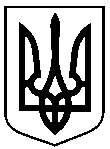 від 30 листопада 2022 року № 3245-МР                                    м. СумиПро внесення змін до рішення Сумської міської ради від 27 жовтня 2021 року        № 2004-МР «Про цільову Програму   з військово-патріотичного виховання молоді, сприяння організації призову громадян на строкову військову службу до Збройних Сил України та військовим формуванням, розташованим на території Сумської міської  територіальної громади, у проведенні заходів з оборони та мобілізації на       2022 рік» (зі змінами)9.Загальний обсяг фінансових ресурсів, необхідних для реалізації програми, усього,у тому числі:       Усього на 2022 рік –  51 215  877  грн9.1.Коштів  бюджету Сумської міської територіальної громади2022 рік – 51 215 877  грнОбсяг коштів, які пропонується залучити на виконання Програми                    2022 рік         Усього витрат на виконання Програми Бюджет Сумської міської територіальної громади, в тому числі:за рахунок передачі субвенції з бюджету Сумської міської  територіальної громади до державного бюджету51 215 87718 083 06151 215 87718 083 061